dotyczy postępowania na ROZBUDOWĘ LABORATORIUM KRYMINALISTYCZNEGOKWP W BIAŁYMSTOKU (postępowanie 10/C/22):Wyjaśnienia treści SWZ:Na podstawie art. 284 ust. 2 i 6 ustawy Prawo zamówień publicznych (Dz. U. z 2021, poz. 1129 ze zm.) Zamawiający udziela następujących wyjaśnień:Pytanie:Czy dla drzwi i okien aluminiowych, dla których wymagana jest klasa antywłamaniowa RC2, należy dostarczyć certyfikaty, wydane przez jednostkę certyfikującą posiadającą akredytację Polskiego Centrum Akredytacji, potwierdzające spełnienie przez wyrób wymagań klasy 2 (RC2) wg PN-EN 1627?Odpowiedź:Na wszystkie materiały wbudowane należy przedstawić certyfikaty, potwierdzające spełnienie przez wyrób deklarowanych parametrów.Treść wyjaśnień należy uwzględnić w składanej ofercie.  Sławomir Wilczewski      ( podpis na oryginale)Wyk. w  1 egz. 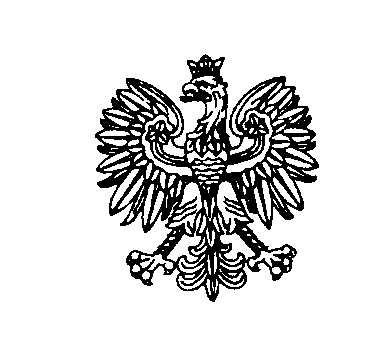 Białystok, dnia 7 kwietnia 2022 r.Białystok, dnia 7 kwietnia 2022 r.Białystok, dnia 7 kwietnia 2022 r.Białystok, dnia 7 kwietnia 2022 r.Białystok, dnia 7 kwietnia 2022 r. ZastępcaKomendanta Wojewódzkiego Policji w BiałymstokuFZ.2380.10.C.22.2022 ZastępcaKomendanta Wojewódzkiego Policji w BiałymstokuFZ.2380.10.C.22.2022 ZastępcaKomendanta Wojewódzkiego Policji w BiałymstokuFZ.2380.10.C.22.2022